Сумська міська радаVIІ СКЛИКАННЯ LXIX СЕСІЯРІШЕННЯвід 26 лютого 2020 року № 6460-МРм. СумиРозглянувши звернення юридичної особи, надані документи, відповідно до протоколу засідання постійної комісії з питань архітектури, містобудування, регулювання земельних відносин, природокористування та екології Сумської міської ради від 10.10.2019 № 170, статей 12, 92 Земельного кодексу України, пункту «в» статті 55 Закону України «Про землеустрій», частини 6 розділу II «Прикінцеві та перехідні положення» Закону України «Про внесення змін до деяких законодавчих актів України щодо розмежування земель державної та комунальної власності», керуючись пунктом 34 частини першої статті 26 Закону України  «Про місцеве самоврядування в Україні», Сумська міська рада  ВИРІШИЛА:Надати Сумському виробничому підприємству «Стиль» Українського товариства глухих (03972761) дозвіл на розроблення технічної документації із землеустрою щодо встановлення  меж земельної ділянки в натурі (на місцевості) за адресою: м. Суми, вул. Ярослава Мудрого (колишня вул. Пролетарська), 25, площею 0,1614 га, що перебуває в користуванні для розміщення учбово-виробничого підприємства та гуртожитку на підставі державного акту на право постійного користування землею від 31.01.1997 серія I-СМ № 002654 зареєстрованого в Книзі записів державних актів на право постійного користування землею за № 145.Секретар Сумської міської ради                                                                   А.В. БарановВиконавець: Михайлик Т.О.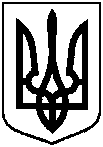 Про надання Сумському виробничому підприємству «Стиль» Українського товариства глухих дозволу на розроблення технічної документації із землеустрою щодо встановлення (відновлення) меж земельної ділянки в натурі (на місцевості) за адресою: м. Суми,                   вул. Ярослава Мудрого (колишня  вул. Пролетарська), 25